Nye Elever 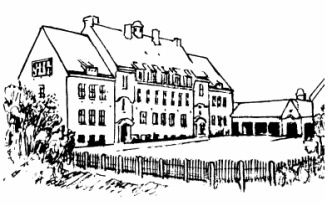 Opplysninger vi trenger til Oppad på Rjukan Ungdomsskole ved oppstart for nye elever. EtternavnFornavnFødt/f.nrKjønnAdresseMobilE-postadr.KlasseKontaktlærerKontaktlærerTilvalgsfagValgfagForesatte/kontaktperson 1Foresatte/kontaktperson 1Foresatte/kontaktperson 1Foresatte/kontaktperson 1Foresatte/kontaktperson 1Foresatte/kontaktperson 1Foresatte/kontaktperson 1EtternavnFornavnFødt/f.nrKjønnAdresseTelefon/mobRolle (Merk)MorFarKontaktpersonKontaktpersonMobilE-postadr.Foresatte/kontaktperson 2Foresatte/kontaktperson 2Foresatte/kontaktperson 2Foresatte/kontaktperson 2Foresatte/kontaktperson 2Foresatte/kontaktperson 2Foresatte/kontaktperson 2EtternavnFornavnFødt/f.nrKjønnAdresseTelefon/mobRolle (Merk)MorFarKontaktpersonKontaktpersonMobilE-postadr.